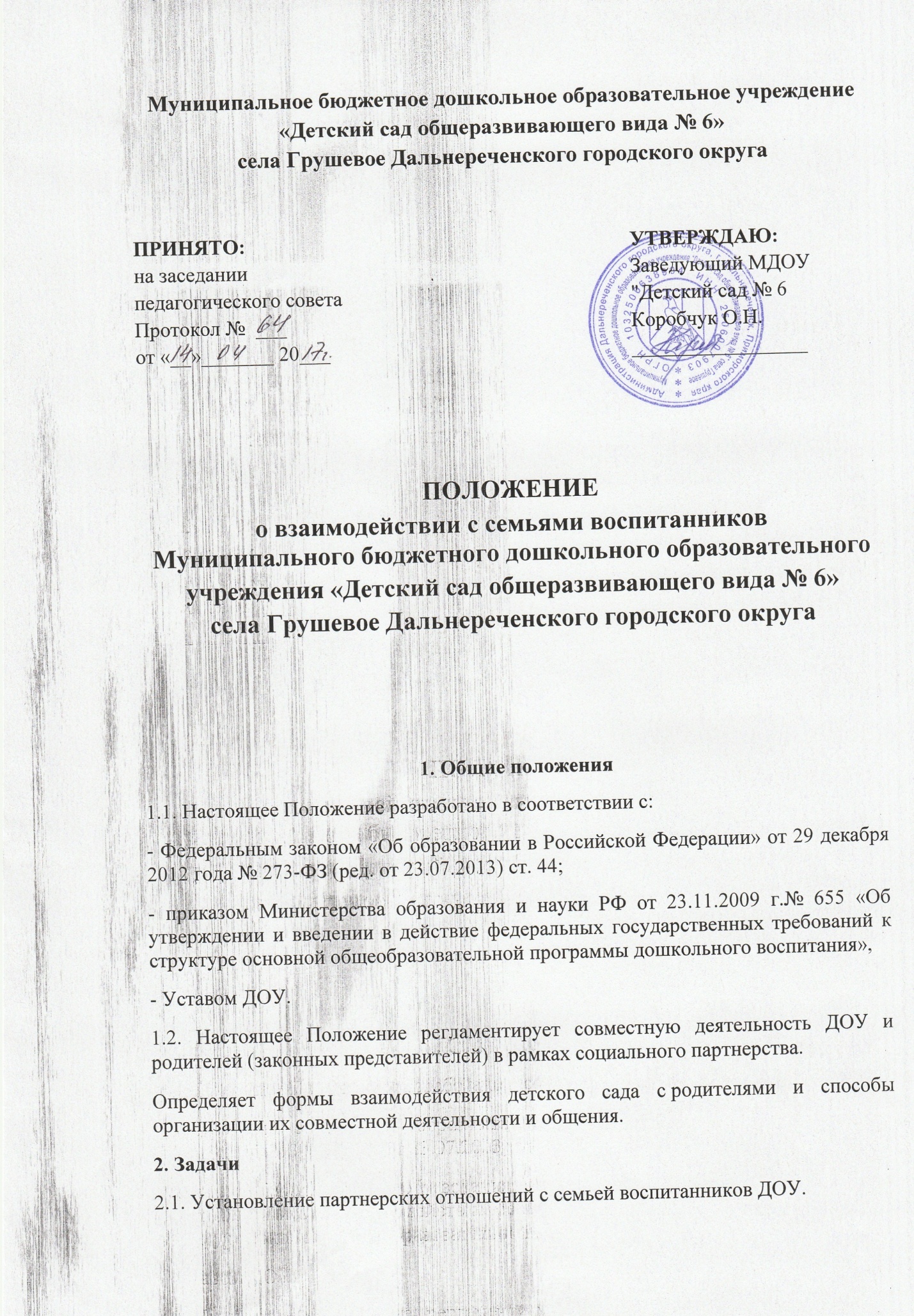 2.2. Объединение усилий для гармоничного развития и воспитания детей.2.3.  Создание атмосферы взаимопонимания, общности интересов, эмоциональной взаимоподдержки.2.4. Активизация и обогащение воспитательных умений родителей.2.5. Повышение уровня профессиональной компетентности педагогов, удовлетворение индивидуальных запросов педагогов, связанных с вопросами взаимодействия с семьями воспитанников.3. Принципы взаимодействия ДОУ и семьи1. Доброжелательный стиль общения педагогов с родителями.2. Преемственность согласованных действий.3. Гуманный подход к выстраиванию взаимоотношений семьи и ДОУ.4. Открытость.5. Индивидуальный подход к каждой семье.6. Эффективность форм взаимодействия ДОУ и семьи.7. Сотрудничество, а не наставничество.8. Динамичность, мобильность, целенаправленность, систематичность.4. Направления совместной работыДля решения поставленных задач и вовлечения родителей в единое пространство образовательного процесса и детского развития в ДОУ ведется работа в трех направлениях:1. Работа с коллективом ДОУ по организации взаимодействия с семьей, ознакомление педагогов с системой новых форм работы с родителями.2. Повышение педагогической культуры родителей.3. Вовлечение родителей в деятельность ДОУ, совместная работа по обмену опытом.5. Функции участников единого образовательного процесса5.1. Детский сад:- информирует родителей (законных представителей) и общественность относительно целей дошкольного образования, общих для всего образовательного пространства Российской Федерации, а также о Программе, и не только семье, но и всем заинтересованным лицам, вовлечённым в образовательную деятельность;- обеспечивает открытость дошкольного образования;- создает условия для участия родителей (законных представителей) в образовательной деятельности;- поддерживает родителей (законных представителей) в воспитании детей, охране и укреплении их здоровья;- обеспечивает вовлечение семей непосредственно в образовательную деятельность, в том числе посредством создания образовательных проектов совместно с семьей на основе выявления потребностей и поддержки образовательных инициатив семьи;- создает условия для взрослых по поиску, использованию материалов, обеспечивающих реализацию Программы, в том числе в информационной среде, а также для обсуждения с родителями (законными представителями) детей вопросов, связанных с реализацией.5.2. Родители (законные представители):- принимают участие в разработке части образовательной Программы Организации, формируемой участниками образовательных отношений с учётом образовательных потребностей, интересов и мотивов детей, членов их семей и педагогов;- вносят предложения, дополнения и изменения в организацию образовательной деятельности в ДОУ;- принимают участие в совместных мероприятиях, акциях, проектах.6. Организация деятельности6.1. Совместная работа с родителями:6.1.1. Традиционные формы:- педагогическое просвещение родителей: индивидуальные беседы, консультации.- общие и групповые собрания, семинары, тренинги, конференции.- информационная работа: родительские уголки, стенды, папки-передвижки и др.- Дни открытых дверей.6.1.2. Инновационные формы: - участие родителей (законных представителей) в организации образовательного процесса, в организации и работе родительского клуба «Юный эколог», встреч в рамках круглого стола «Развиваем речь играя».- совместное проведение занятий, досугов, выставок6.2. Работа с педагогами ДОУ- педагогическое просвещение в вопросах взаимодействия с семьями в современных условиях.- индивидуальное и групповое консультирование по вопросам эффективного взаимодействия взрослого и ребенка;- дискуссионные клубы, семинары-практикумы, круглые столы, тренинги, деловые игры для педагогов с целью повышения знаний умений взаимодействия с семьями воспитанников.7. Работа с документацией7.1. В начале каждого учебного года проводится разработка плана работы с родителями (законными представителями) с учетом вовлечения их в единое образовательное пространство ДОУ.7.2. Формирование информационного банка данных, материалов по совместной работе с родителями, фото-отчетов, презентаций по результатам проведенных мероприятий производится в течение всего учебного года и хранится у заведующей ДОУ.8. Ожидаемые результатыСоздание единого образовательного пространства в рамках социального партнерства ДОУ и семьи будет способствовать:- повышению уровня педагогической компетентности родителей в вопросах воспитания и развития дошкольников посредством информационной и дидактической поддержки семьи;- формированию мотивации родителей к систематическому сотрудничеству с педагогическим коллективом ДОУ, а также  участию в образовательном процессе МБДОУ;- установлению единства стремлений и взглядов на процесс воспитания  и обучения дошкольников между детским  садом, семьей и школой.- открытости и доступности деятельности ДОУ для родителей и общественности.8. Заключительные положения8.1. Настоящее Положение вступает в действие с момента утверждения и издания приказа руководителя Учреждения.8.2. Изменения и дополнения вносятся в настоящее Положение по мере необходимости и подлежат утверждению руководителем Учреждения.